СУМСЬКА МІСЬКА РАДАVIІ СКЛИКАННЯ XLIII СЕСІЯРІШЕННЯЗ метою ефективного використання бюджетних коштів на реалізацію заходів Програми охорони навколишнього природного середовища м. Суми на 2019-2021 роки, відповідно до пропозицій розпорядника бюджетних коштів – департаменту інфраструктури міста Сумської міської ради, керуючись                       статтею 25 Закону України «Про місцеве самоврядування в Україні»,                  Сумська міська радаВИРІШИЛА:Внести зміни до рішення Сумської міської ради від 19 грудня                      2018 року № 4330-МР «Про Програму охорони навколишнього природного середовища м. Суми на 2019-2021 роки» (зі змінами), а саме:	1.1. Пункти 6, 7 завдання «Зниження рівня забруднення водних ресурсів» розділу 2 «Напрями діяльності, завдання та заходи Програми у сфері охорони та раціонального використання водних ресурсів» додатку 1 до Програми охорони навколишнього природного середовища м. Суми на 2019-2021 роки викласти в редакції:	1.2. Колонки 3, 5 по заходах «Реконструкція каналізаційного самопливного колектора Д-1000 мм по вул. 1-ша Набережна р. Стрілка», «Реконструкція аварійного самотічного колектора Д-400 по вул. Білопільський шлях                            від КНС-4 до району Тепличного» завдання 2 «Зниження рівня забруднення водних ресурсів» додатку 3 «Результативні показники виконання заходів Програми охорони навколишнього природного середовища м. Суми                                         на 2019-2021 роки» до Програми охорони навколишнього природного середовища м. Суми на 2019-2021 роки викласти в редакції:2. Організацію виконання даного рішення покласти на заступників міського голови з питань діяльності виконавчих органів ради згідно з розподілом обов’язків.Сумський міський голова							  О.М. ЛисенкоВиконавець: Липова С.А. Ініціатор розгляду питання: виконавчий комітет Сумської міської радиПроект рішення підготовлено департаментом фінансів, економіки та інвестицій Сумської міської ради Доповідач: Липова С.А.ЛИСТ ПОГОДЖЕННЯ до проекту рішення Сумської міської ради«Про внесення змін до рішення Сумської міської ради від 19 грудня                       2018 року № 4330-МР «Про Програму охорони навколишнього                 природного середовища м. Суми на 2019-2021 роки» (зі змінами)»Проект рішення підготовлений з урахуванням вимог Закону України «Про доступ до публічної інформації» та Закону України «Про захист персональних даних»С.А. Липова « __ » __________2019 р.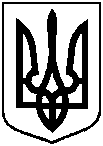 Проектоприлюднено«____» _____________ 2019 р.від                    2019 року №          - МРм. СумиПро внесення змін до рішення Сумської міської ради від 19 грудня 2018 року                      № 4330-МР «Про Програму охорони навколишнього природного середовища     м. Суми на 2019-2021 роки» (зі змінами) №з/пПріоритетні завданняЗаходи ПрограмиСтроквиконаннязаходуВиконавціДжерелафінансуванняОрієнтовні обсягифінансування (вартість),тис. грн., у тому числі:за роками, всього/ міський бюджетОрієнтовні обсягифінансування (вартість),тис. грн., у тому числі:за роками, всього/ міський бюджетОчікуванийрезультат6Реконструкція каналізаційного самопливного колектора Д-1000 мм по вул. 1-ша Набережна р. Стрілка2019 р.Департамент інфраструктури міста Сумської міської ради,                підрядні організаціїМіський бюджет2019 р. 13798,0/13798,0 13798,0/13798,0 Забезпечення належного збирання та відведення стічних вод7Реконструкція аварійного самотічного колектора Д-400                по вул. Білопільський шлях від КНС-4 до району Тепличного2019 р. Департамент інфраструктури міста Сумської міської ради,                підрядні організаціїМіський бюджет2019 р. 8583,9/8583,9 8583,9/8583,9Забезпечення належного збирання та відведення стічних вод12345678910111213Реконструкція каналізаційного самопливного колектора                             Д-1000 мм по вул. 1-ша Набережна р. Стрілка, тис. грн.13798,0-13798,0--------Будівництво об’єктів житлово-комунального господарства (КТПКВКМБ  – 7310)121731013798,0-13798,0--------Відповідальний виконавець: Департамент інфраструктури міста Сумської міської ради, підрядні організації                           Показники виконання:Показник витрат (вхідних ресурсів): Загальний обсяг фінансування, тис. грн.13798,0-13798,0--------Показник продукту: Кількість об’єктів реконструкції каналізаційної мережі, од.11--------Показник продуктивності (ефективності): Середні витрати на одиницю показника продукту, тис. грн./м13798,013798,0--------Показник результативності (якості): Відсоток виконання заходу, %100-100--------Реконструкція аварійного самотічного колектора                              Д-400 по вул. Білопільський шлях від КНС-4 до району Тепличного, тис. грн.8583,9-8583,9--------Будівництво об’єктів житлово-комунального господарства (КТПКВКМБ  – 7310)12173108583,9-8583,9--------Відповідальний виконавець: Департамент інфраструктури міста Сумської міської ради, підрядні організації                  Показники виконання:Показник витрат (вхідних ресурсів): Загальний обсяг фінансування, тис. грн.8583,9-8583,9--------Показник продукту: Довжина реконструйованого колектору,               м. п.2970,02970,0--------12345678910111213Показник продуктивності (ефективності): Витрати на одиницю показника продукту, тис. грн./м3,03,0--------Показник результативності (якості): Відсоток виконання заходу, %100-100--------Директор департаменту фінансів, економіки та інвестицій Сумської міської радиС.А. ЛиповаГоловний спеціаліст-юрисконсульт департаменту фінансів, економіки та інвестицій Сумської міської радиА.І. КурасовПерший заступник міського головиВ.В. ВойтенкоНачальник правового управлінняСумської міської радиО.В. ЧайченкоЗаступник міського голови, керуючий справами виконавчого комітету Сумської міської радиС.Я. ПакСекретар Сумської міської радиА.В. Баранов